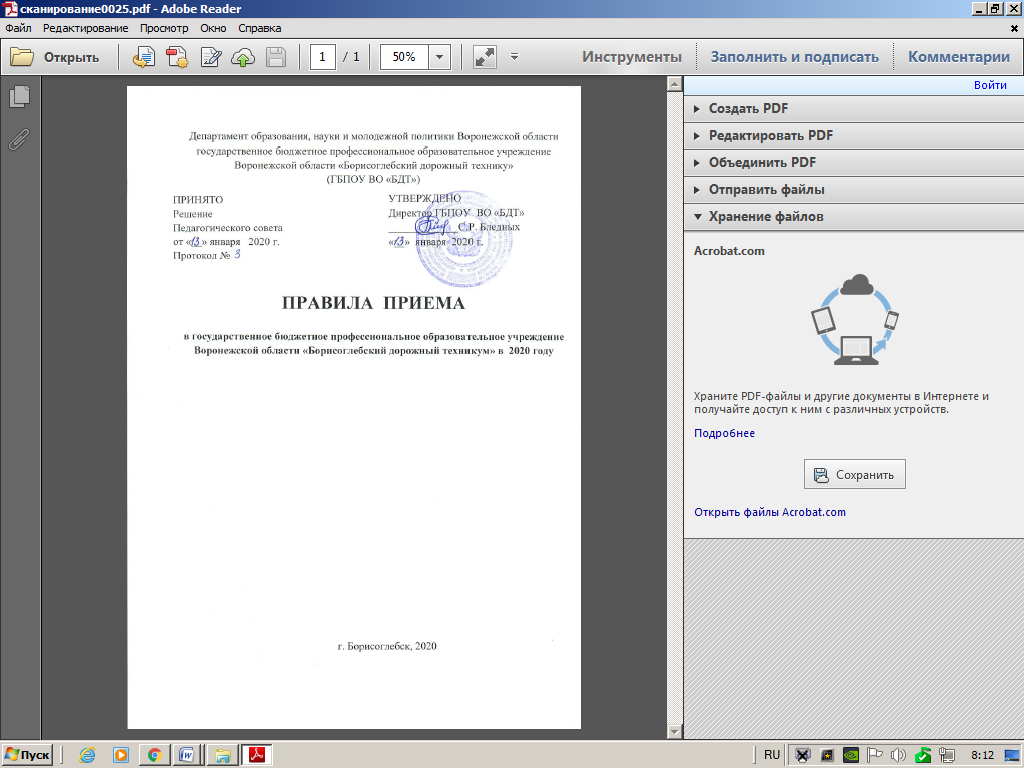 Настоящие Правила приема в ГБПОУ ВО «БДТ» (далее – «Техникум») в 2020 году (далее – «Правила») разработаны на основании законодательства Российской Федерации в области образования, в том числе:                                                                                                                                                                                                                                                                                                                                                        Федерального закона от 29.12.2012  № 273-ФЗ «Об образовании в Российской Федераци  Приказа Минобрнауки России от 23.01.2014 г. № 36 «Об утверждении Порядка приема на обучение по образовательным программам среднего профессионального образования» (в ред. приказов Министерства просвещения РФ от 26.11.2018 г. № 243, от 26.03.2019 г. № 131),и» (п. 4 статьи 111);Закона Российской Федерации «О социальной защите инвалидов в Российской Федерации» от 24.11.1995 №181-ФЗ (ред. 19.12.2016г.); Порядком обеспечения условий доступности для инвалидов объектов и предоставляемых услуг в сфере образования, а также оказания  им при этом необходимой помощи, утвержденным приказом Минобрнауки России от 09.01.2015  № 1309;других нормативных правовых актов уполномоченных федеральных органов исполнительной власти в области образования.1.  ОБЩИЕ ПОЛОЖЕНИЯ1.1. Настоящие Правила приема на обучение по образовательным программам среднего профессионального образования на 2020/2021 учебный год (далее - Правила) регламентирует прием граждан Российской Федерации, иностранных граждан, лиц без гражданства, в том числе соотечественников, проживающих за рубежом (далее - граждане, лица, поступающие) на обучение по образовательным программам среднего профессионального образования (далее – образовательные программы) за счет средств бюджета субъекта Российской Федерации, а также по договорам об образовании, заключаемым при приеме на обучение за счет средств физических и (или) юридических лиц (далее - договор об оказании платных образовательных услуг) в государственное бюджетное профессиональное образовательное учреждение Воронежской области «Борисоглебский дорожный техникум» (далее - Техникум).Прием иностранных граждан на обучение в Техникум  осуществляется за счет средств бюджета субъекта Российской Федерации в соответствии с международными договорами Российской Федерации, федеральными законами или установленной Правительством Российской Федерации квотой на образование иностранных граждан в Российской Федерации,  а также по договорам об оказании платных образовательных услуг.1.2. Правила приема на обучение по образовательным программам устанавливаются в части, не урегулированной законодательством об образовании, Техникумом самостоятельно.1.3. Прием в Техникум для получения среднего профессионального образования осуществляется по заявлениям лиц, имеющих основное общее образование или среднее общее образование.1.4. Прием на обучение по образовательным программам среднего профессионального образования за счёт бюджетов субъектов Российской Федерации является общедоступным.1.5. Количество мест для приема студентов, обучающихся за счет бюджета, определяется контрольными цифрами приема, устанавливаемыми департаментом образования, науки и молодёжной политики Воронежской области.1.6. Сверх установленных контрольных цифр приема Техникум осуществляет прием студентов на дополнительные места по договорам с физическими и (или) юридическими лицами с оплатой ими стоимости обучения.1.7. Техникум осуществляет передачу, обработку и предоставление полученных в связи с приемом в образовательную организацию  персональных данных поступающих в соответствии с требованиями законодательства Российской Федерации в области персональных данных.1.8. Условиями приема на обучение по образовательным программам гарантированы соблюдение права на образование и зачисление из числа поступающих, имеющих соответствующий уровень образования, наиболее способных и подготовленных к освоению образовательной программы среднего профессионального образования и соответствующей направленности лиц.1.9. Техникум осуществляет подготовку по образовательным программам среднего профессионального образования по очной и (заочной) формам обучения.1.10. Перечень специальностей, по которым в 2020 году проводится прием в Техникум:-по очной форме обучения:на базе основного общего образования (ООО)на бюджетной основе – БЕСПЛАТНОЕ по специальностям:08.02.05 Строительство и эксплуатация автомобильных дорог и аэродромов;23.02.04 Техническая эксплуатация подъемно-транспортных, строительных, дорожных машин и оборудования (по отраслям);23.02.07 Техническое обслуживание и ремонт двигателей, систем и агрегатов автомобилей.на договорной основе – ПЛАТНОЕ по специальности: 38.02.01 Экономика и бухгалтерский учет (по отраслям)на базе среднего общего образования (СОО)на бюджетной основе – БЕСПЛАТНОЕ по специальности:08.02.05 Строительство и эксплуатация автомобильных дорог и аэродромов- по заочной форме обучения:на базе среднего  общего образования (СОО)на договорной основе – ПЛАТНОЕ по специальностям:08.02.05 Строительство и эксплуатация автомобильных дорог и аэродромов;23.02.04 Техническая эксплуатация подъемно-транспортных, строительных, дорожных машин и оборудования (по отраслям)23.02.07 Техническое обслуживание и ремонт двигателей, систем и агрегатов автомобилей.38.02.01  Экономика и бухгалтерский учет (по отраслям)2. Организация приема ПОСТУПАЮЩИХ 
В ГБПОУ  ВО «БДТ»  для обучения по программам среднего профессионального образования  2.1. Организация приема на обучение по образовательным программам осуществляется Приемной комиссией Техникума.Председателем Приемной комиссии является директор Техникума.2.2. Состав, полномочия и порядок деятельности Приемной комиссии регламентируются положением о ней, утверждаемым директором Техникума. 2.3. Работу Приемной комиссии и делопроизводство, а также личный прием поступающих и их родителей (законных представителей) организует ответственный секретарь Приемной комиссии, который назначается директором Техникума.2.4. При приеме в Техникум директор обеспечивает соблюдение прав граждан в области образования, установленных законодательством Российской Федерации, гласность и открытость работы Приемной комиссии. 2.5. С целью подтверждения достоверности документов, предоставляемых поступающими, Приемная комиссия вправе обращаться в соответствующие государственные (муниципальные) органы и организации.3. Организация  информирования  ПОСТУПАЮЩИХ В ГБПОУ  ВО «БДТ» для обучения по программам среднего профессионального образования3.1. Техникум объявляет приём граждан для обучения по образовательным программам среднего профессионального образования только при наличии лицензии на право ведения образовательной деятельности по этим образовательным программам.3.2. С целью ознакомления поступающего и его родителей (законных представителей) с Уставом Техникума, лицензией на право ведения образовательной деятельности, со свидетельством о государственной аккредитации по каждой из специальностей, дающим право на выдачу документа государственного образца о среднем профессиональном образовании, образовательными программами, реализуемыми Техникумом, и другими документами, регламентирующими организацию образовательного процесса и работу Приемной комиссии, указанные документы размещаются на официальном сайте Техникума в информационно-телекоммуникационной сети «Интернет» (далее - официальный сайт) и на информационном стенде Приемной комиссии. 3.3. Приемная комиссия на официальном сайте Техникума (www.bordt.ru) и на информационном стенде до начала приема документов размещает следующую информацию:
       Не позднее 1 марта:- правила приема в Техникум;- условия приема на обучение по договорам об оказании платных образовательных услуг;- перечень специальностей, по которым Техникум объявляет прием в соответствии с лицензией на осуществление образовательной деятельности (с выделением форм получения образования (очная, заочная); - требования к  уровню образования, которое необходимо для поступления (основное общее или среднее общее образование);- информацию о возможности приема заявлений и необходимых документов, предусмотренных Правилами, в электронной форме;
         - информацию о необходимости (отсутствия необходимости) прохождения поступающими обязательного предварительного медицинского осмотра (обследования); в случае необходимости прохождения указанного осмотра – с указанием перечня врачей-специалистов, перечня лабораторных и функциональных исследований, перечня общих и дополнительных медицинских противопоказаний.
         Не позднее 1 июня:- общее количество мест для приема по каждой специальности, в том числе по различным формам получения образования; - количество мест, финансируемых за счет бюджетных ассигнований бюджета субъекта Российской Федерации, по каждой специальности, в том числе по различным формам получения образования;- количество мест по каждой специальности по договорам об оказании платных образовательных услуг, в том числе по различным формам получения образования; - информацию о наличии общежития  и количестве мест в общежитиях, выделяемых для иногородних поступающих;- образец договора об оказании платных образовательных услуг.3.4. В период приема документов Приемная комиссия ежедневно размещает на официальном сайте Техникума (www.bordt.ru) и информационном стенде Приемной комиссии сведения о количестве поданных заявлений в Техникум по каждой специальности с выделением форм получения образования (очная, заочная).Приемная комиссия Техникума обеспечивает функционирование специальных телефонных линий  и раздела на официальном сайте Техникума для ответов на обращения, связанные с приемом в Техникум.4. Прием  документов  от  ПОСТУПАЮЩИХ  В 
В ГБПОУ  ВО «БДТ» для обучения по программам среднего профессионального образования4.1. Прием в Техникум по образовательным программам проводится  на первый курс по личному заявлению граждан.Прием документов в Техникум осуществляется:- на очную форму обучения с 01 июня 2020 г. до 15 августа 2020 года;  - на заочную форму обучения с 01 июня 2020 г. до 29 сентября 2020 года.При наличии свободных мест прием документов продлевается до 25 ноября 2020 года.4.2. При подаче заявления (на русском языке) о приеме в Техникум поступающий предъявляет следующие документы:4.2.1. Граждане Российской Федерации:- оригинал или ксерокопию документов, удостоверяющих его личность, гражданство;- оригинал или ксерокопию документа об образовании и (или) документа об образовании и о квалификации;  -  4 фотографии.4.2.2. Иностранные граждане, лица без гражданства, в том числе соотечественники, проживающие за рубежом:- копию документа, удостоверяющего личность поступающего, либо документ, удостоверяющий личность иностранного гражданина в Российской Федерации, в соответствии со статьей 10 Федерального закона от 25 июля . № 115-ФЗ «О правовом положении иностранных граждан в Российской Федерации»;- оригинал документа иностранного государства об образовании и (или) о квалификации (или его заверенную в установленном порядке копию), если удостоверяемое указанным документом образование признается в Российской Федерации на уровне соответствующего образования в соответствии со статьей 107 Федерального закона (в случае, установленном Федеральным законом, - также свидетельство о признании иностранного образования);- заверенный в установленном порядке перевод на русский язык документа иностранного государства об образовании и (или) о квалификации и приложения к нему (если последнее предусмотрено законодательством государства, в котором выдан такой документ);- копии документов или иных доказательств, подтверждающих принадлежность соотечественника, проживающего за рубежом, к группам, предусмотренным статьей 17 Федерального закона от 24 мая . № 99-ФЗ «О государственной политике Российской Федерации в отношении соотечественников за рубежом»;- 4 фотографии. Фамилия, имя и отчество (последнее – при наличии) поступающего,  указанные в переводах поданных документов, должны соответствовать фамилии, имени и отчеству (последнее – при наличии), указанным в документе, удостоверяющем личность иностранного гражданина в Российской Федерации.4.3. В заявлении поступающим указываются следующие обязательные сведения:1) фамилия, имя, отчество (последнее - при наличии);2) дата рождения;3) реквизиты документа, удостоверяющего его личность, когда и кем выдан;4) сведения о предыдущем уровне образования и документе об образовании и (или) квалификации, его подтверждающем;5) специальность, для обучения по которой он планирует поступать в Техникум, с указанием условий обучения и формы получения образования  (в рамках контрольных цифр приема, мест по договорам об оказании платных образовательных услуг);6) нуждаемость в предоставлении общежития.В заявлении также фиксируется факт ознакомления (в том числе через информационные системы общего пользования) с копиями лицензии на осуществление образовательной деятельности, свидетельства о государственной аккредитации образовательной деятельности по образовательным программам и приложений к ним. Факт ознакомления заверяется личной подписью поступающего.Подписью поступающего заверяется также следующее:- получение среднего профессионального образования впервые;- ознакомление (в том числе через информационные системы общего пользования) с датой предоставления оригинала документа об образовании и (или) документа об образовании и о квалификации.Поступающий вправе при подаче заявления использовать образец, размещенный на официальном сайте Техникума.В случае представления поступающим заявления, содержащего не все сведения, предусмотренные настоящим пунктом, и (или) сведения, не соответствующие действительности, Техникум возвращает документы поступающему.4.4. Поступающие вправе направить заявление о приеме, а также необходимые документы через операторов почтовой связи общего пользования (далее - по почте) в соответствии с Федеральным законом от 7 июля . № 126-ФЗ «О связи». При направлении документов по почте поступающий к заявлению о приеме прилагает ксерокопии документов, удостоверяющих его личность и гражданство, ксерокопию документа об образовании и (или) документа об образовании и о квалификации, а также иных документов, предусмотренных настоящим Порядком.
Документы, направленные по почте, принимаются при их поступлении в Техникум не позднее сроков, указанных в п. 4.1. настоящих Правил. 
При личном представлении оригиналов документов поступающим допускается заверение их ксерокопии Техникумом.4.5. При подаче документов, указанных в пункте 4.2. настоящих Правил, плата с поступающих не взимается. 4.6. На каждого поступающего заводится личное дело, в котором хранятся все сданные документы.4.7. Поступающему при личном представлении документов выдается расписка о приеме документов.4.8. По письменному заявлению поступающие имеют право забрать оригинал документа об образовании и (или) квалификации и другие документы, представленные поступающим. Документы возвращаются Техникумом в течение следующего рабочего дня после подачи заявления.4.9. Прием от поступающих заявлений и необходимых документов в электронно-цифровой форме в Техникум не предусмотрен.5. Вступительные испытания5.1. Вступительные испытания при приеме на обучение в Техникум не проводятся.Особенности вступительных испытаний для инвалидов и лиц с ограниченными возможностями здоровьяВ соответствии с действующим законодательством Российской Федерации в области образования государственное бюджетное профессиональное образовательное учреждение Воронежской области «Борисоглебский дорожный техникум» осуществляет прием поступающих на 2020/21 учебный год на общедоступной основе. Вступительные испытания не проводятся.6. ЗАЧИСЛЕНИЕ В ГБПОУ  ВО «БДТ» ДЛЯ ОБУЧЕНИЯ ПО ПРОГРАММАМ СРЕДНЕГО ПРОФЕССИОНАЛЬНОГО ОБРАЗОВАНИЯ 6.1. Поступающий представляет оригинал документа об образовании  и (или) документа об образовании и о квалификации до 15 августа 2020 г. по очной форме обучения и до 29 сентября 2020 г. по заочной форме обучения.6.2. По истечении сроков представления оригиналов документов об образовании директор Техникума издает приказ о зачислении лиц, рекомендованных приемной комиссией к зачислению и представивших оригиналы соответствующих документов. Приложением к приказу о зачислении является по фамильный перечень указанных лиц. Приказ с приложением размещается на следующий рабочий день после издания на информационном стенде приемной комиссии и на официальном сайте Техникума.В случае, если численность поступающих превышает количество мест, финансовое обеспечение которых осуществляется за счёт бюджетных ассигнований бюджета субъекта Российской Федерации, Техникум осуществляет прием на обучение по образовательным программам среднего профессионального образования по специальностям на основе результатов освоения поступающими образовательной программы основного общего или среднего общего образования, указанных в представленных поступающими документах об образовании (ранжирование по мере убывания количества баллов документа об образовании). 6.3. Зачисление на очную форму обучения проводится 15 августа 2020 г.Зачисление на заочную форму обучения проводится 30 сентября 2020 г. При наличии свободных мест зачисление в Техникум может осуществляться до 25  ноября 2020 года.7. Общие правила подачи и рассмотрения апелляций7.1. По результатам зачисления поступающий имеет право подать в конфликтную комиссию письменное апелляционное заявление о нарушении, по его мнению, установленного порядка проведения зачисления и несогласии с его результатами (далее - апелляция).7.2. В ходе рассмотрения апелляции проверяется  правильность подсчета и распределения результатов освоения поступающими образовательной программы основного общего или среднего общего образования, указанные в представленных поступающими документах об образовании и (или) квалификации.7.3. Апелляция подается поступающим лично на следующий день после зачисления. Приемная комиссия обеспечивает прием апелляций в течение всего рабочего дня.7.4. В конфликтную комиссию при рассмотрении итогов зачисления, рекомендуется включать в качестве независимых экспертов представителей органов исполнительной власти субъекта Российской Федерации, осуществляющих управление в сфере образования.7.5. Поступающий имеет право присутствовать при рассмотрении апелляции.Поступающий должен иметь при себе документ, удостоверяющий его личность.7.6. С несовершеннолетним (до 18 лет) поступающим имеет право присутствовать один из его родителей или законных представителей, кроме несовершеннолетних, признанных в соответствии с законодательством Российской Федерации полностью дееспособными до достижения совершеннолетия.7.7. После рассмотрения апелляции выносится решение конфликтной комиссии.7.8. При возникновении разногласий в конфликтной комиссии проводится голосование, и решение утверждается большинством голосов.7.9. Оформленное протоколом решение конфликтной комиссии доводится до сведения поступающего (под роспись).8. ДОПОЛНИТЕЛЬНЫЕ  ПОЛОЖЕНИЯ8.1. В настоящие Правила приема в Техникум  в 2020  году могут быть внесены изменения в соответствии с законодательством Российской Федерации в области образования. 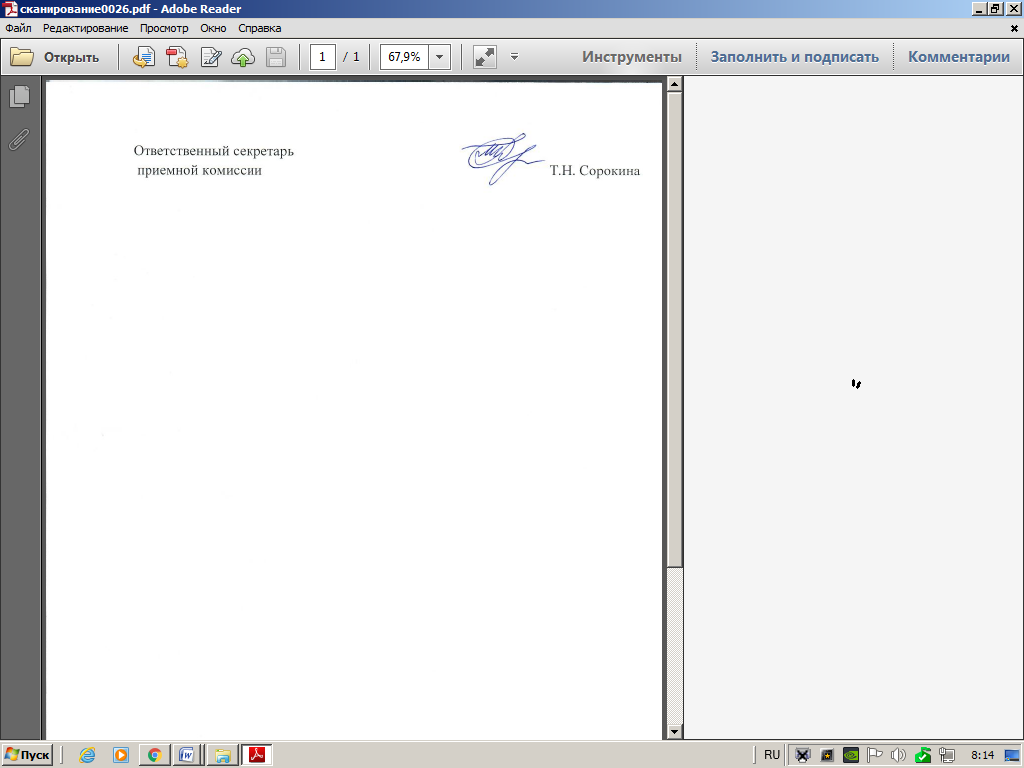 